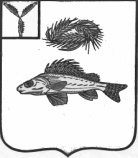   АДМИНИСТРАЦИЯЕРШОВСКОГО МУНИЦИПАЛЬНОГО РАЙОНА САРАТОВСКОЙ ОБЛАСТИПОСТАНОВЛЕНИЕот____20.10.2020г.           __  № ____892_________г. ЕршовО повышении заработной платыработников муниципальных учреждений
          В соответствии с Федеральным законом от 06 октября 2003 г. N 131-ФЗ "Об общих принципах организации местного самоуправления в Российской Федерации", Уставом Ершовского муниципального района, администрация Ершовского муниципального района           ПОСТАНОВЛЯЕТ:
          1. Увеличить с 1 октября 2020 года в 1,036 раза должностные оклады (оклады, ставки заработной платы):          - работников муниципальных казённых, бюджетных, автономных учреждений Ершовского муниципального района;          - работников, замещающих должности, не являющиеся должностями муниципальной службы, и осуществляющих техническое обеспечение деятельности органов местного самоуправления;          - рабочих, занятых на работах по обслуживанию органов местного самоуправления.          Установить, что при увеличении размеры должностных окладов (окладов, ставок заработной платы) указанных работников, округляются до целого рубля в сторону увеличения.   2.Сектору по информатизации и программному обеспечению администрации Ершовского муниципального района разместить настоящее постановление на официальном сайте администрации Ершовского муниципального района в сети «Интернет».   3. Контроль за исполнением настоящего постановления возложить на заместителя главы  администрации Ершовского муниципального района.   4.Настоящее постановление вступает в силу со дня его принятия и распространяется на правоотношения, возникшие с 1 октября 2020 года. Глава Ершовского муниципального района                               С.А.Зубрицкая